Planificateur annuel de recherche de bourses d’étudesRépertoire des bourses : www.bourses.umontreal.caConsultez également la page web des prix et bourses de votre faculté/département.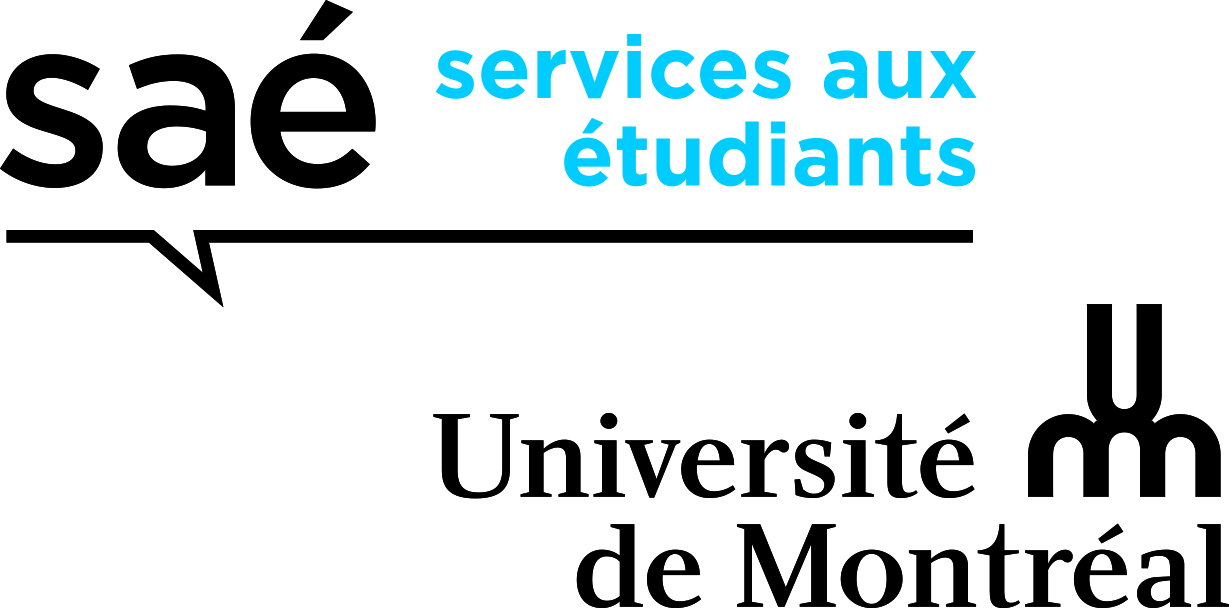 AoutAoutAoutAoutAoutAoutAoutNom de la bourseMontant $Lien webDate limite concoursDocuments exigésCommentairesDate d’envoi candidature Budget Curriculum vitae  Formulaire à compléter Lettre(s) de recommandation x ___ Preuve d’admission  Relevé de notes Texte(s) à rédiger : N. mots :______ Autres__________ Budget Curriculum vitae  Formulaire à compléter Lettre(s) de recommandation x ___ Preuve d’admission  Relevé de notes Texte(s) à rédiger : N. mots :______ Autres__________ Budget Curriculum vitae  Formulaire à compléter Lettre(s) de recommandation x ___ Preuve d’admission  Relevé de notes Texte(s) à rédiger : N. mots :______ Autres__________ Budget Curriculum vitae  Formulaire à compléter Lettre(s) de recommandation x ___ Preuve d’admission  Relevé de notes Texte(s) à rédiger : N. mots :______ Autres__________ Budget Curriculum vitae  Formulaire à compléter Lettre(s) de recommandation x ___ Preuve d’admission  Relevé de notes Texte(s) à rédiger : N. mots :______ Autres__________SeptembreSeptembreSeptembreSeptembreSeptembreSeptembreSeptembreNom de la bourseMontant $Lien webDate limite concoursDocuments exigésCommentairesDate d’envoi candidature Budget Curriculum vitae  Formulaire à compléter Lettre(s) de recommandation x ___ Preuve d’admission  Relevé de notes Texte(s) à rédiger : N. mots :______ Autres__________ Budget Curriculum vitae  Formulaire à compléter Lettre(s) de recommandation x ___ Preuve d’admission  Relevé de notes Texte(s) à rédiger : N. mots :______ Autres__________ Budget Curriculum vitae  Formulaire à compléter Lettre(s) de recommandation x ___ Preuve d’admission  Relevé de notes Texte(s) à rédiger : N. mots :______ Autres__________ Budget Curriculum vitae  Formulaire à compléter Lettre(s) de recommandation x ___ Preuve d’admission  Relevé de notes Texte(s) à rédiger : N. mots :______ Autres__________ Budget Curriculum vitae  Formulaire à compléter Lettre(s) de recommandation x ___ Preuve d’admission  Relevé de notes Texte(s) à rédiger : N. mots :______ Autres__________OctobreOctobreOctobreOctobreOctobreOctobreOctobreNom de la bourseMontant $Lien webDate limite concoursDocuments exigésCommentairesDate d’envoi candidature Budget Curriculum vitae  Formulaire à compléter Lettre(s) de recommandation x ___ Preuve d’admission  Relevé de notes Texte(s) à rédiger : N. mots :______ Autres__________ Budget Curriculum vitae  Formulaire à compléter Lettre(s) de recommandation x ___ Preuve d’admission  Relevé de notes Texte(s) à rédiger : N. mots :______ Autres__________ Budget Curriculum vitae  Formulaire à compléter Lettre(s) de recommandation x ___ Preuve d’admission  Relevé de notes Texte(s) à rédiger : N. mots :______ Autres__________ Budget Curriculum vitae  Formulaire à compléter Lettre(s) de recommandation x ___ Preuve d’admission  Relevé de notes Texte(s) à rédiger : N. mots :______ Autres__________ Budget Curriculum vitae  Formulaire à compléter Lettre(s) de recommandation x ___ Preuve d’admission  Relevé de notes Texte(s) à rédiger : N. mots :______ Autres__________NovembreNovembreNovembreNovembreNovembreNovembreNovembreNom de la bourseMontant $Lien webDate limite concoursDocuments exigésCommentairesDate d’envoi candidature Budget Curriculum vitae  Formulaire à compléter Lettre(s) de recommandation x ___ Preuve d’admission  Relevé de notes Texte(s) à rédiger : N. mots :______ Autres__________ Budget Curriculum vitae  Formulaire à compléter Lettre(s) de recommandation x ___ Preuve d’admission  Relevé de notes Texte(s) à rédiger : N. mots :______ Autres__________ Budget Curriculum vitae  Formulaire à compléter Lettre(s) de recommandation x ___ Preuve d’admission  Relevé de notes Texte(s) à rédiger : N. mots :______ Autres__________ Budget Curriculum vitae  Formulaire à compléter Lettre(s) de recommandation x ___ Preuve d’admission  Relevé de notes Texte(s) à rédiger : N. mots :______ Autres__________ Budget Curriculum vitae  Formulaire à compléter Lettre(s) de recommandation x ___ Preuve d’admission  Relevé de notes Texte(s) à rédiger : N. mots :______ Autres__________DécembreDécembreDécembreDécembreDécembreDécembreDécembreNom de la bourseMontant $Lien webDate limite concoursDocuments exigésCommentairesDate d’envoi candidature Budget Curriculum vitae  Formulaire à compléter Lettre(s) de recommandation x ___ Preuve d’admission  Relevé de notes Texte(s) à rédiger : N. mots :______ Autres__________ Budget Curriculum vitae  Formulaire à compléter Lettre(s) de recommandation x ___ Preuve d’admission  Relevé de notes Texte(s) à rédiger : N. mots :______ Autres__________ Budget Curriculum vitae  Formulaire à compléter Lettre(s) de recommandation x ___ Preuve d’admission  Relevé de notes Texte(s) à rédiger : N. mots :______ Autres__________ Budget Curriculum vitae  Formulaire à compléter Lettre(s) de recommandation x ___ Preuve d’admission  Relevé de notes Texte(s) à rédiger : N. mots :______ Autres__________ Budget Curriculum vitae  Formulaire à compléter Lettre(s) de recommandation x ___ Preuve d’admission  Relevé de notes Texte(s) à rédiger : N. mots :______ Autres__________JanvierJanvierJanvierJanvierJanvierJanvierJanvierNom de la bourseMontant $Lien webDate limite concoursDocuments exigésCommentairesDate d’envoi candidature Budget Curriculum vitae  Formulaire à compléter Lettre(s) de recommandation x ___ Preuve d’admission  Relevé de notes Texte(s) à rédiger : N. mots :______ Autres__________ Budget Curriculum vitae  Formulaire à compléter Lettre(s) de recommandation x ___ Preuve d’admission  Relevé de notes Texte(s) à rédiger : N. mots :______ Autres__________ Budget Curriculum vitae  Formulaire à compléter Lettre(s) de recommandation x ___ Preuve d’admission  Relevé de notes Texte(s) à rédiger : N. mots :______ Autres__________ Budget Curriculum vitae  Formulaire à compléter Lettre(s) de recommandation x ___ Preuve d’admission  Relevé de notes Texte(s) à rédiger : N. mots :______ Autres__________ Budget Curriculum vitae  Formulaire à compléter Lettre(s) de recommandation x ___ Preuve d’admission  Relevé de notes Texte(s) à rédiger : N. mots :______ Autres__________FévrierFévrierFévrierFévrierFévrierFévrierFévrierNom de la bourseMontant $Lien webDate limite concoursDocuments exigésCommentairesDate d’envoi candidature Budget Curriculum vitae  Formulaire à compléter Lettre(s) de recommandation x ___ Preuve d’admission  Relevé de notes Texte(s) à rédiger : N. mots :______ Autres__________ Budget Curriculum vitae  Formulaire à compléter Lettre(s) de recommandation x ___ Preuve d’admission  Relevé de notes Texte(s) à rédiger : N. mots :______ Autres__________ Budget Curriculum vitae  Formulaire à compléter Lettre(s) de recommandation x ___ Preuve d’admission  Relevé de notes Texte(s) à rédiger : N. mots :______ Autres__________ Budget Curriculum vitae  Formulaire à compléter Lettre(s) de recommandation x ___ Preuve d’admission  Relevé de notes Texte(s) à rédiger : N. mots :______ Autres__________ Budget Curriculum vitae  Formulaire à compléter Lettre(s) de recommandation x ___ Preuve d’admission  Relevé de notes Texte(s) à rédiger : N. mots :______ Autres__________MarsMarsMarsMarsMarsMarsMarsNom de la bourseMontant $Lien webDate limite concoursDocuments exigésCommentairesDate d’envoi candidature Budget Curriculum vitae  Formulaire à compléter Lettre(s) de recommandation x ___ Preuve d’admission  Relevé de notes Texte(s) à rédiger : N. mots :______ Autres__________ Budget Curriculum vitae  Formulaire à compléter Lettre(s) de recommandation x ___ Preuve d’admission  Relevé de notes Texte(s) à rédiger : N. mots :______ Autres__________ Budget Curriculum vitae  Formulaire à compléter Lettre(s) de recommandation x ___ Preuve d’admission  Relevé de notes Texte(s) à rédiger : N. mots :______ Autres__________ Budget Curriculum vitae  Formulaire à compléter Lettre(s) de recommandation x ___ Preuve d’admission  Relevé de notes Texte(s) à rédiger : N. mots :______ Autres__________ Budget Curriculum vitae  Formulaire à compléter Lettre(s) de recommandation x ___ Preuve d’admission  Relevé de notes Texte(s) à rédiger : N. mots :______ Autres__________AvrilAvrilAvrilAvrilAvrilAvrilAvrilNom de la bourseMontant $Lien webDate limite concoursDocuments exigésCommentairesDate d’envoi candidature Budget Curriculum vitae  Formulaire à compléter Lettre(s) de recommandation x ___ Preuve d’admission  Relevé de notes Texte(s) à rédiger : N. mots :______ Autres__________ Budget Curriculum vitae  Formulaire à compléter Lettre(s) de recommandation x ___ Preuve d’admission  Relevé de notes Texte(s) à rédiger : N. mots :______ Autres__________ Budget Curriculum vitae  Formulaire à compléter Lettre(s) de recommandation x ___ Preuve d’admission  Relevé de notes Texte(s) à rédiger : N. mots :______ Autres__________ Budget Curriculum vitae  Formulaire à compléter Lettre(s) de recommandation x ___ Preuve d’admission  Relevé de notes Texte(s) à rédiger : N. mots :______ Autres__________ Budget Curriculum vitae  Formulaire à compléter Lettre(s) de recommandation x ___ Preuve d’admission  Relevé de notes Texte(s) à rédiger : N. mots :______ Autres__________MaiMaiMaiMaiMaiMaiMaiNom de la bourseMontant $Lien webDate limite concoursDocuments exigésCommentairesDate d’envoi candidature Budget Curriculum vitae  Formulaire à compléter Lettre(s) de recommandation x ___ Preuve d’admission  Relevé de notes Texte(s) à rédiger : N. mots :______ Autres__________ Budget Curriculum vitae  Formulaire à compléter Lettre(s) de recommandation x ___ Preuve d’admission  Relevé de notes Texte(s) à rédiger : N. mots :______ Autres__________ Budget Curriculum vitae  Formulaire à compléter Lettre(s) de recommandation x ___ Preuve d’admission  Relevé de notes Texte(s) à rédiger : N. mots :______ Autres__________ Budget Curriculum vitae  Formulaire à compléter Lettre(s) de recommandation x ___ Preuve d’admission  Relevé de notes Texte(s) à rédiger : N. mots :______ Autres__________ Budget Curriculum vitae  Formulaire à compléter Lettre(s) de recommandation x ___ Preuve d’admission  Relevé de notes Texte(s) à rédiger : N. mots :______ Autres__________JuinJuinJuinJuinJuinJuinJuinNom de la bourseMontant $Lien webDate limite concoursDocuments exigésCommentairesDate d’envoi candidature Budget Curriculum vitae  Formulaire à compléter Lettre(s) de recommandation x ___ Preuve d’admission  Relevé de notes Texte(s) à rédiger : N. mots :______ Autres__________ Budget Curriculum vitae  Formulaire à compléter Lettre(s) de recommandation x ___ Preuve d’admission  Relevé de notes Texte(s) à rédiger : N. mots :______ Autres__________ Budget Curriculum vitae  Formulaire à compléter Lettre(s) de recommandation x ___ Preuve d’admission  Relevé de notes Texte(s) à rédiger : N. mots :______ Autres__________ Budget Curriculum vitae  Formulaire à compléter Lettre(s) de recommandation x ___ Preuve d’admission  Relevé de notes Texte(s) à rédiger : N. mots :______ Autres__________ Budget Curriculum vitae  Formulaire à compléter Lettre(s) de recommandation x ___ Preuve d’admission  Relevé de notes Texte(s) à rédiger : N. mots :______ Autres__________JuilletJuilletJuilletJuilletJuilletJuilletJuilletNom de la bourseMontant $Lien webDate limite concoursDocuments exigésCommentairesDate d’envoi candidature Budget Curriculum vitae  Formulaire à compléter Lettre(s) de recommandation x ___ Preuve d’admission  Relevé de notes Texte(s) à rédiger : N. mots :______ Autres__________ Budget Curriculum vitae  Formulaire à compléter Lettre(s) de recommandation x ___ Preuve d’admission  Relevé de notes Texte(s) à rédiger : N. mots :______ Autres__________ Budget Curriculum vitae  Formulaire à compléter Lettre(s) de recommandation x ___ Preuve d’admission  Relevé de notes Texte(s) à rédiger : N. mots :______ Autres__________ Budget Curriculum vitae  Formulaire à compléter Lettre(s) de recommandation x ___ Preuve d’admission  Relevé de notes Texte(s) à rédiger : N. mots :______ Autres__________ Budget Curriculum vitae  Formulaire à compléter Lettre(s) de recommandation x ___ Preuve d’admission  Relevé de notes Texte(s) à rédiger : N. mots :______ Autres__________